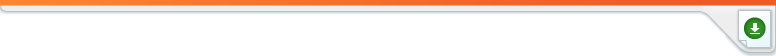 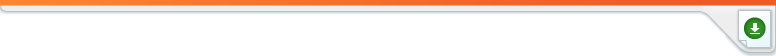  SUPERVISING DOCTORAL STUDIES: JCU Register of Advisors Elevate to Primary IntroductionThank you for preparing one written task as professional development in preparing to request to upgrade to Primary Advisor. The application for registration, procedure and requirements can be found here.  Any JCU academic staff member or adjunct wishing registration is required to have: Completed a PhD Completed development requirementsMet Research Active Requirements (see Research Performance Model) Submit your written task with your application for elevation via Email .For more detailed advice on registration requirements and advising at JCU please review the JCU HDR Supervision Procedure; the JCU Registration Procedure, and the JCU HDR Advisor Handbook.If you have any questions or concerns please contact Susan Gasson, Coordinator HDR Advisor Development (susan.gasson@jcu.edu.au or grs@jcu.edu.au). Written Task Complete the Supervisor Expectations survey thinking first as supervisor and then as student. Prepare a short comment below on any expectations where you identified differing student and supervisor expectations.  Indicate how you might manage those differences. Reference Module 4: Managing expectations, responsibilities and relationships as needed.